桓台县起凤镇人民政府2020年度政府信息公开工作年度报告一、总体情况在县委、县政府的正确领导及县政府信息公开领导小组的直接指导下，起凤镇人民政府坚持以习近平新时代中国特色社会主义思想为指引，严格按照《中华人民共和国政府信息公开条例》和《山东省政府信息公开办法》相关规定，认真落实政务公开工作。内容涵盖起凤镇政府2020年1月1日至12月31日期间的政府信息公开工作情况。一是加强领导，信息公开推进有序。我镇严格按照《政府信息公开条例》，层层分解任务，全面落实重点工作，平稳有序地推进政府信息公开工作。根据人事变动，及时调整充实政务信息工作领导小组，成立由镇党委副书记任组长、委办主任、管区主任为成员的政府信息公开领导小组，领导小组办公室设在党政办公室，负责协调编制政府信息公开目录；成立信息发布工作机构，明确工作人员及职责，落实定期会议制度，不断强化工作职能，明确公开责任，确保信息公开工作深入推进。二是规范程序，信息公开严格把关。利用政府宣传栏和村政务公开栏将政府信息公开工作进行有机结合，极大提高了政府信息公开的效率，便于居民及时查阅相关信息、申请办理相关事项。三是不断拓宽公开渠道，积极通过党务政务公开栏张贴通知、公告，依托“情系起凤”微信公众号来宣传镇域工作动态等方式推进信息公开，全力保障群众的知情权、参与权。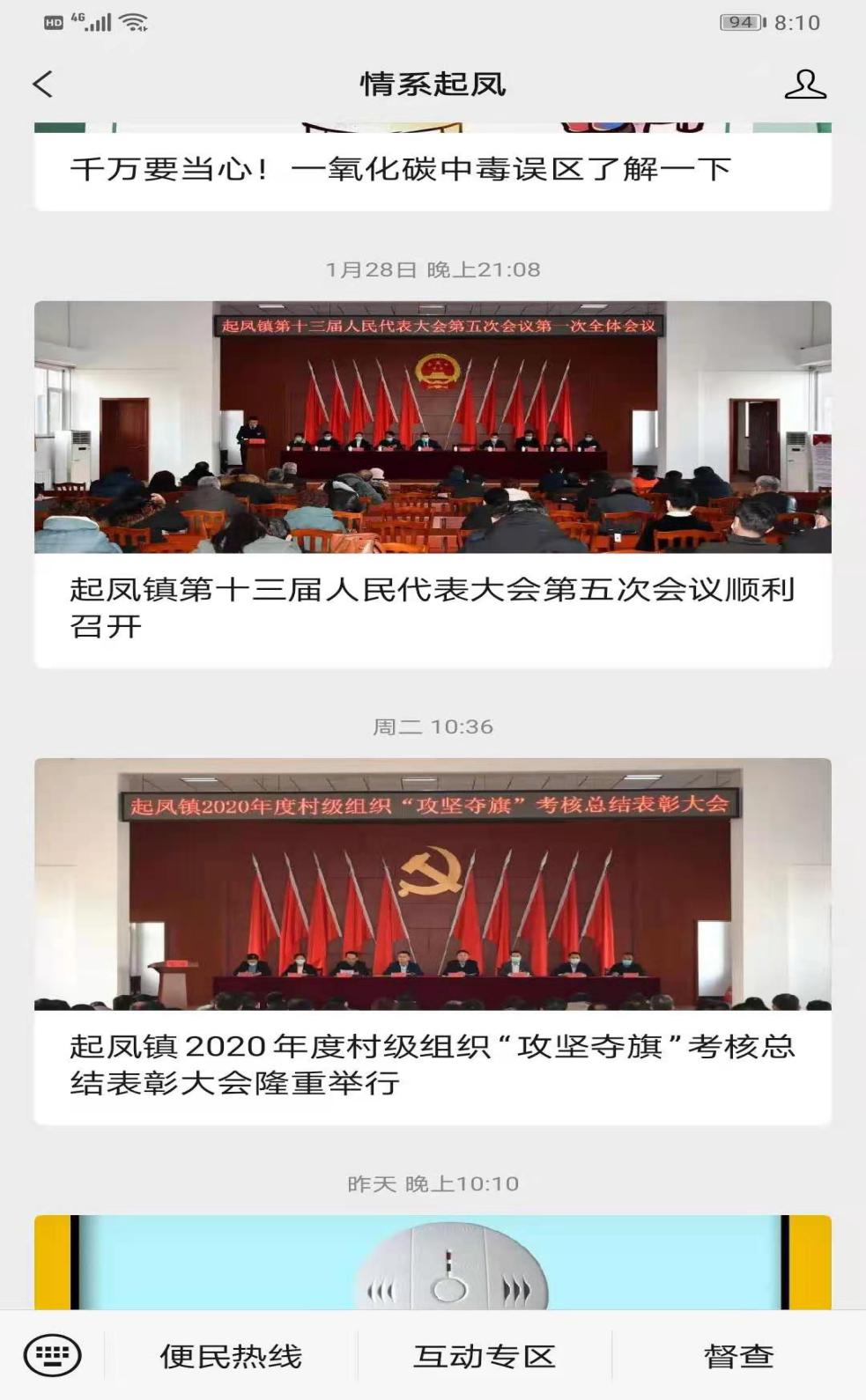 本年度我镇未收到县人大代表建议，办理政协提案两件。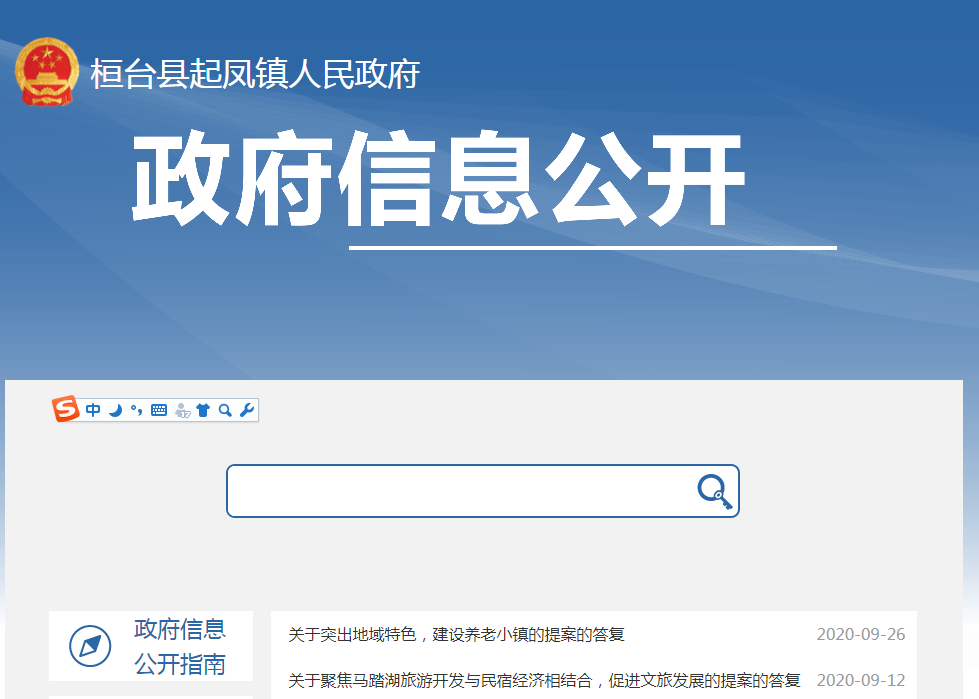 二、主动公开政府信息情况三、收到和处理政府信息公开申请情况四．政府信息公开行政复议、行政诉讼情况五、存在的主要问题及改进情况（一）存在问题一是信息公开面对社会宣传力度不够，政府信息公开内容不够丰富、公开形式过于单一、公开数量较少。二是工作机制还不是十分完善，政府信息公开意识、主动性和时效性还不够。（二）改进措施一是进一步拓宽政府信息公开渠道。利用多种媒体和宣传渠道发布公开信息，深入群众，加大“情系起凤”微信公众号推广力度，向社会和广大群众深入宣传政府信息公开工作，努力形成干部认真抓好政府信息公开、群众积极关心政府信息公开的社会氛围。二是继续建立和完善政府信息公开工作制度，落实信息公开工作目标责任制，进一步促进信息公开工作走上制度化、规范化的健康发展轨道。三是加强组织协调，推进政府信息及时全面公开。并抓好信息公开载体建设，对镇干部要进一步组织培训工作。使我镇的信息公开工作水平上一个更高的台阶，不断提高政务公开工作的质量和服务水平。六、其他需要报告的事项无第二十条第（一）项第二十条第（一）项第二十条第（一）项第二十条第（一）项信息内容本年新制作数量本年新公开数量对外公开总数量规章000规范性文件000第二十条第（五）项第二十条第（五）项第二十条第（五）项第二十条第（五）项信息内容上一年项目数量本年增/减处理决定数量行政许可000其他对外管理服务事项000第二十条第（六）项第二十条第（六）项第二十条第（六）项第二十条第（六）项信息内容上一年项目数量本年增/减处理决定数量行政处罚000行政强制000第二十条第（八）项第二十条第（八）项第二十条第（八）项第二十条第（八）项信息内容上一年项目数量本年增/减本年增/减行政事业性收费000第二十条第（九）项第二十条第（九）项第二十条第（九）项第二十条第（九）项信息内容采购项目数量采购总金额采购总金额政府集中采购000（本列数据的勾稽关系为：第一项加第二项之和，等于第三项加第四项之和）（本列数据的勾稽关系为：第一项加第二项之和，等于第三项加第四项之和）（本列数据的勾稽关系为：第一项加第二项之和，等于第三项加第四项之和）申请人情况申请人情况申请人情况申请人情况申请人情况申请人情况申请人情况申请人情况申请人情况（本列数据的勾稽关系为：第一项加第二项之和，等于第三项加第四项之和）（本列数据的勾稽关系为：第一项加第二项之和，等于第三项加第四项之和）（本列数据的勾稽关系为：第一项加第二项之和，等于第三项加第四项之和）自然人自然人法人或其他组织法人或其他组织法人或其他组织法人或其他组织法人或其他组织法人或其他组织总计（本列数据的勾稽关系为：第一项加第二项之和，等于第三项加第四项之和）（本列数据的勾稽关系为：第一项加第二项之和，等于第三项加第四项之和）（本列数据的勾稽关系为：第一项加第二项之和，等于第三项加第四项之和）自然人自然人商业企业商业企业科研机构社会公益组织法律服务机构其他总计一、本年新收政府信息公开申请数量一、本年新收政府信息公开申请数量一、本年新收政府信息公开申请数量000000000二、上年结转政府信息公开申请数量二、上年结转政府信息公开申请数量二、上年结转政府信息公开申请数量000000000三、本年度办理结果（一）予以公开（一）予以公开（一）予以公开00000000三、本年度办理结果（二）部分公开（区分处理的，只计这一情形，不计其他情形）（二）部分公开（区分处理的，只计这一情形，不计其他情形）（二）部分公开（区分处理的，只计这一情形，不计其他情形）00000000三、本年度办理结果（三）不予公开1．属于国家秘密1．属于国家秘密00000000三、本年度办理结果（三）不予公开2．其他法律行政法规禁止公开2．其他法律行政法规禁止公开00000000三、本年度办理结果（三）不予公开3．危及“三安全一稳定”3．危及“三安全一稳定”00000000三、本年度办理结果（三）不予公开4．保护第三方合法权益4．保护第三方合法权益00000000三、本年度办理结果（三）不予公开5．属于三类内部事务信息5．属于三类内部事务信息00000000三、本年度办理结果（三）不予公开6．属于四类过程性信息6．属于四类过程性信息00000000三、本年度办理结果（三）不予公开7．属于行政执法案卷7．属于行政执法案卷00000000三、本年度办理结果（三）不予公开8．属于行政查询事项8．属于行政查询事项00000000三、本年度办理结果（四）无法提供1．本机关不掌握相关政府信息1．本机关不掌握相关政府信息00000000三、本年度办理结果（四）无法提供2．没有现成信息需要另行制作2．没有现成信息需要另行制作00000000三、本年度办理结果（四）无法提供3．补正后申请内容仍不明确3．补正后申请内容仍不明确00000000三、本年度办理结果（五）不予处理1．信访举报投诉类申请1．信访举报投诉类申请00000000三、本年度办理结果（五）不予处理2．重复申请2．重复申请00000000三、本年度办理结果（五）不予处理3．要求提供公开出版物3．要求提供公开出版物00000000三、本年度办理结果（五）不予处理4．无正当理由大量反复申请4．无正当理由大量反复申请00000000三、本年度办理结果（五）不予处理5．要求行政机关确认或重新出具已获取信息5．要求行政机关确认或重新出具已获取信息00000000（六）其他处理（六）其他处理（六）其他处理00000000（七）总计（七）总计（七）总计00000000四、结转下年度继续办理四、结转下年度继续办理四、结转下年度继续办理000000000行政复议行政复议行政复议行政复议行政复议行政诉讼行政诉讼行政诉讼行政诉讼行政诉讼行政诉讼行政诉讼行政诉讼行政诉讼行政诉讼结果维持结果纠正其他结果尚未审结总计未经复议直接起诉未经复议直接起诉未经复议直接起诉未经复议直接起诉未经复议直接起诉复议后起诉复议后起诉复议后起诉复议后起诉复议后起诉结果维持结果纠正其他结果尚未审结总计结果维持结果纠正其他结果尚未审结总计结果维持结果纠正其他结果尚未审结总计000000000000000